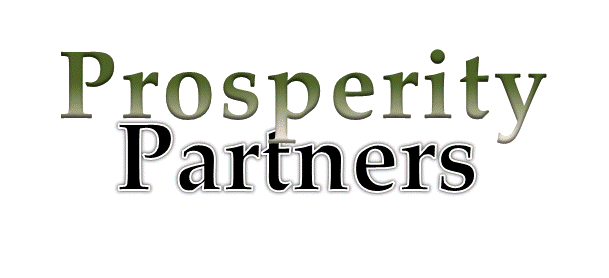 Thank you for volunteering to become a mentor and friend to a neighbor working to get ahead. Please complete the following information to help us make a strong meaningful match.EducationCommunity CollegeCollegeGraduate SchoolWhy do you want to become a Prosperity Partner?What can you offer as a Prosperity Partner? (e.g., relationships, experiences, connections, etc.)As a Prosperity Partner, I agree that I will be an active participant in the initiative over the next six months. I will attend an orientation and participate in the monthly meetings. I will make myself available as a resource to my partner.NameAddressPhoneBus PhoneEmailHometownEmployerPositionSignatureDate